PARTICIPATION REPORT- RCA EXPERT SUPPORT PROGRAMME-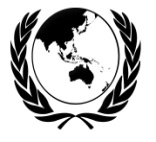  R C A  R E G I O N A L  O F F I C EName(First Name)      (Middle Name)      (Last Name)(First Name)      (Middle Name)      (Last Name)Section 1. Event Information Section 1. Event Information Section 1. Event Information Date and VenueField of activityPlease indicate the relevance to the RCA such as vision, thematic area, etc.Please indicate the relevance to the RCA such as vision, thematic area, etc.Audiences(Number, composition, etc.)Agenda/ProgrammeRole of nuclear technologyPlease indicate the specific nuclear technique that is related in the event and how it is appropriate for addressing regional needs. Please indicate the specific nuclear technique that is related in the event and how it is appropriate for addressing regional needs. Section 2. Result of Participation  Section 2. Result of Participation  Section 2. Result of Participation  ObjectivesObjectivesPlease state briefly what your participation is intended to achieve.Participation periodParticipation periodFrom ____(DD/MM/YY) to ____(DD/MM/YY), ___days ___night RCAPromotional activitiesRCAPromotional activitiesPlease provide a description of your RCA promotional activities at the event; presentation, exhibition, etc.OutcomesOutcomesPlease provide the outcome of your RCA promotional activities at the event and expected effect; awareness of RCA, partnership, promotion of nuclear technologies, networking, etc.Additional remarksAdditional remarksPlease provide any additional remarks, ideas or suggestions for improvement of the programme in the futureI hereby submit the participation report after participation in the above-mentioned event.        __________________   ___________________________________________________                  Date                            Name and signatureI hereby submit the participation report after participation in the above-mentioned event.        __________________   ___________________________________________________                  Date                            Name and signatureI hereby submit the participation report after participation in the above-mentioned event.        __________________   ___________________________________________________                  Date                            Name and signatureCollected Materials Please provide collected materials from your participation to the event including the followings ; Boarding pass Presentations, papers ProceedingsPicturesContacted related stakeholders (experts, policy makers, international organisation, etc.)Etc.Collected Materials Please provide collected materials from your participation to the event including the followings ; Boarding pass Presentations, papers ProceedingsPicturesContacted related stakeholders (experts, policy makers, international organisation, etc.)Etc.Collected Materials Please provide collected materials from your participation to the event including the followings ; Boarding pass Presentations, papers ProceedingsPicturesContacted related stakeholders (experts, policy makers, international organisation, etc.)Etc.